Załącznik nr 3 do Zarządzenia Rektora Nr 98/2022 z dnia 29 września 2022 roku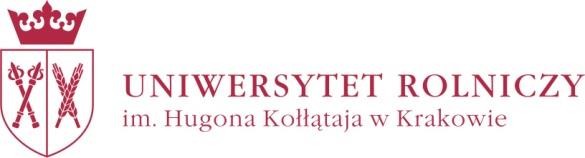 KWESTIONARIUSZ OSOBOWY DLA KANDYDATÓWNA STUDIA PODYPLOMOWE LUB INNE FORMY KSZTAŁCENIA1. nazwisko ...................................................... imię (imiona) ..............................................................2. data urodzenia: dzień ........ miesiąc ........ rok ......................3. miejsce urodzenia .....................................................................4. adres do korespondencji: kod ……….............. miejscowość ......................................................ulica ............................................................... nr domu ........... nr mieszkania .....................................5. telefon kontaktowy....................................................6.  e-mail.............................................................................7. obywatelstwo...............................................................dokument uprawniający do podjęcia studiów podyplomowych:nazwa uczelni…	,numer i data wystawienia dyplomu ukończenia studiów…………………..…………………miasto i nazwa ukończonej szkoły średniej …………………………….…………………Prawdziwość danych zawartych w kwestionariuszu potwierdzam własnoręcznym podpisem..................................., dnia ........................	..................................................(miejscowość)	(data)	(podpis kandydata)Miejsce na dodatkowe informacje........................................................................................................................................................................................................................................................................................................................................................